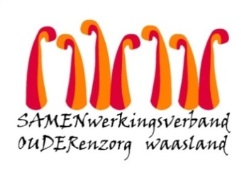 Nieuwsbrief WZC De Ark– 28 april 2020Beste familie,Screening COVID-19 personeelVorige week werden de eerste tests van de Federale overheid uitgevoerd.  Intussen zijn alle resultaten binnen en iedereen van woonzorgcentrum De Ark is negatief getest. Niemand is besmet met het Coronavirus!
Dankzij ieders inzet en door het strikt toepassen van de strenge maatregelen bekomen we dit fantastisch resultaat.  We zijn terecht fier op deze prestatie.
Screening COVID-19 bewonersDe komende weken zullen nog meer screenings in de woonzorgcentra plaatsvinden.  Woonzorgcentrum De Ark is nog niet geselecteerd door Agentschap Zorg en Gezondheid om de bewoners te screenen.  Indien we geselecteerd worden, zullen de testen worden afgenomen door de arbeidsgeneesheer en/of CRA dr. Lievens  Eventueel kan hij hulp inroepen van een extra arts en/of verpleegkundige.  Alle info en richtlijnen kan u terugvinden op de website van het Vlaams Agentschap Zorg en Gezondheid https://zorg-en-gezondheid.beTerugkeer bewonersDe 2 bewoners die in het Hof verblijven die Covid positief waren zijn genezen en komen morgen terug naar huis.We kijken ernaar uit om ze te mogen verwelkomen. Ze verblijven nog 2 weken in quarantaine bij ons dit betekent dat ze op de kamer blijven en dat de medewerkers beschermingsmateriaal gebruiken. Dit zijn de voorschriften bij elke opname vanuit een ander verblijf.BezoekregelingDe contacten met de familie zijn zeer belangrijk en daar proberen we vanaf volgende week een stapje verder in te gaan. De bewoners die naar beneden kunnen en dit wensen, kunnen via de cafetaria aan het raam een bezoek afspreken met hun familie. Dus u kan als familie, als u dat wenst op het afgesproken tijdstip naar de bezoekersparking komen en uw familielid ontmoeten aan de cafetaria weliswaar met het venster ertussen. Op dat moment kan er ook getelefoneerd worden met elkaar. We proberen dit voorzichtig uit per afdeling. De afdelingswerking gaat ondertussen ook door. Hoe maakt u een afspraak en wanneer? U stuurt een mail naar de paramedici van de afdeling waar u familielid verblijft. We voorzien ongeveer een half uur per bewoner omwille van transfert van de bewoner van en naar de afdeling en omgekeerd en omwille van de afstandsregels ook binnen onze voorziening. Afdeling de duif: bezoek op dinsdag vanaf 5 mei van 14-16u:                                   annelies.groenwals@samenouder.be en animatie@dearkzc.beAfdeling de palmtak: bezoek op donderdag vanaf 7 mei van  14-16u:                                       lotte.opsomer@samenouder.be en liesbeth.deboom@samenouder.beAfdeling de regenboog: bezoek vanaf 4 mei van 14-16u:                                                           nele.vanhoecke@samenouder.be en mia.bulkmans@samenouder.be De gebruikelijke telefoongesprekken en video chats gaan daarnaast door zoals gewoonlijk.Leerwerkplaats en andere studentenOp afdeling de duif zijn op 20 april negen 3de jaars studenten verpleegkunde gestart. Zij lopen een specifieke stage gericht op verdieping in dementie. Zij gaan o.a. een snoepwinkel gestalte geven wat kan gebruikt worden voor de hele organisatie, samen met het team willen ze de avondmaaltijd op de duif verbeteren. Het zijn 3de jaars studenten en ze zouden graag ervaren om het dienstgebeuren zelf te regelen dus ze zouden stapsgewijs de dienst willen overnemen van het team. Alles gebeurt natuurlijk mits begeleiding en onder toezicht van het team en stap per stap. Door hun aanwezigheid kunnen we veel meer betekenen voor onze bewoners. De studenten zijn gekoppeld aan een medewerker die hun mentor is. Elke mentor heeft een aantal aandachtspersonen dus ook de student zal zich verdiepen in de aandachtspersonen van de mentor. Het is een zeer enthousiaste groep en we zijn benieuwd naar het resultaat van deze stage. De stage loopt tot 7 juni. Ook op de palmtak en de regenboog zijn er studenten verpleegkunde waardoor er meer individuele momenten mogelijk zijn voor de bewoner.Moederdag: verras je mama met een lieve moederdagkaart!We hadden dit reeds meegegeven in een vorige brief maar Moederdag komt dichterbij dus vandaar nog eens ter herinnering.Op 10 mei is het Moederdag, en dan verdienen onze allerliefste mama’s hun moment in de spotlight.Via Libelle kan je een unieke, gepersonaliseerde kaart gratis versturen.Wij bezorgen je alvast de link https://www.libelle.be/hartverwarmend/moederdag-kaart-versturen/Met vriendelijke groet,Els Van VerreDagelijks verantwoordelijke